ЭКОЛОГИЧЕСКАЯ  ТРОПА                                                    Маршрут №2 « Огород»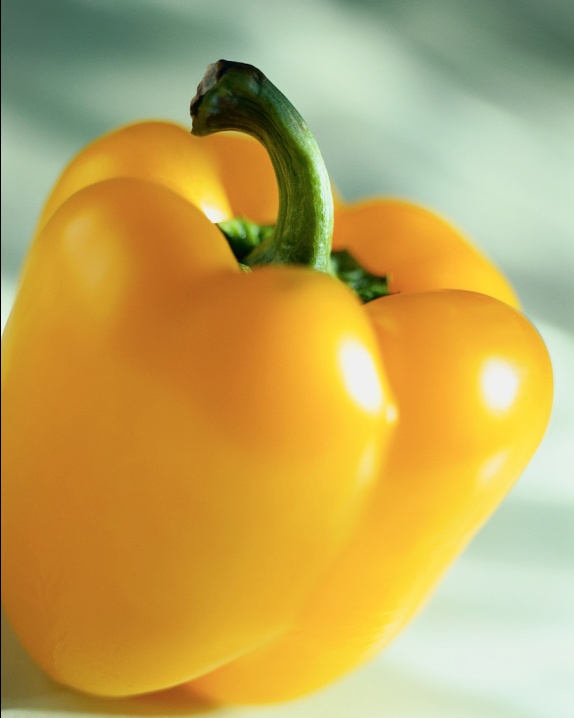 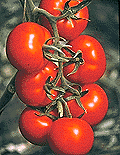                                               2 младшая группа                            средняя группа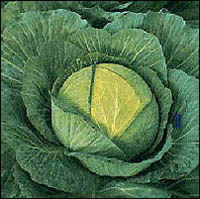 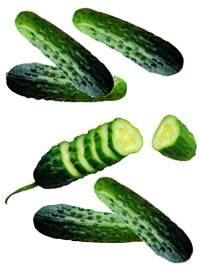                                 Старшая группа                                         Подготовительная группа